17.11.2016											         № 1399						г. СевероуральскОб установлении платы за жилое помещение на территории Североуральского городского округаРуководствуясь статьями 153-156 Жилищного кодекса Российской Федерации, постановлениями Правительства Российской Федерации от 13.08.2006 № 491 «Об утверждении Правил содержания общего имущества в многоквартирном доме и Правил изменения размера платы за содержание и ремонт жилого помещения в случае оказания услуг и выполненных работ по управлению, содержанию и ремонту общего имущества в многоквартирном доме ненадлежащего качества и (или) с перерывами, превышающими установленную продолжительность», от 03.04.2013 № 290 «О минимальном перечне услуг и работ, необходимых для обеспечения надлежащего содержания общего имущества в многоквартирном доме, и порядке их оказания и выполнения», от 15.05.2013 № 416 «О порядке осуществления деятельности по управлению многоквартирными домами»,                             от 14.05.2013 № 410 «О мерах по обеспечению безопасности при использовании и содержании внутридомового и внутриквартирного газового оборудования», постановлением Госстроя Российской Федерации от 27.09.2003 № 170 «Об утверждении правил и норм технической эксплуатации жилищного фонда», постановлением Региональной энергетической комиссии Свердловской области от 20.11.2013 № 111-ПК «Об утверждении тарифов на услуги по утилизации твердых бытовых отходов организациям коммунального комплекса в Свердловской области», Администрация Североуральского городского округаПОСТАНОВЛЯЕТ:1. Установить с 01 декабря 2016 года плату:1) за содержание жилого помещения, включающую в себя плату за услуги, работы по управлению многоквартирным домом, за содержание и текущий ремонт общего имущества в многоквартирном доме для нанимателей жилых помещений в многоквартирном доме по договорам социального найма, договорам найма жилых помещений государственного или муниципального жилищного фонда, в соответствии с приложениями № 1-3 (прилагаются);2) за пользование жилым помещением (плата за наем) по договорам социального найма и договорам найма жилых помещений государственного или муниципального жилищного фонда в размере:2. Граждане, признанные в установленном Жилищным Кодексом Российской Федерации порядке малоимущими гражданами и занимающие жилые помещения по договорам социального найма, освобождаются от внесения платы за пользование жилым помещением (платы за наем).3. Администрации Североуральского городского округа, исполняющей функции Главного администратора доходов бюджета Североуральского городского округа, обеспечить контроль за правильным исчислением платы за наем, полной и своевременной уплатой, осуществлять иные функции, предусмотренные Бюджетным кодексом Российской Федерации.4. Организациям, осуществляющим начисление платежей за жилое и (или) нежилое помещение в многоквартирном доме, производить расчеты с населением или физическими и юридическими лицами, владеющими нежилыми помещениями, в соответствии с настоящим постановлением или решениями общих собраний собственников многоквартирных домов.5. Юридическим лицам, осуществляющим управление многоквартирными домами, оказывать услуги по содержанию жилых помещений для нанимателей жилых помещений в многоквартирном доме по договорам социального найма, договорам найма жилых помещений государственного или муниципального жилищного фонда, в соответствии с минимальным перечнем услуг и работ, необходимых для обеспечения надлежащего содержания общего имущества в многоквартирном доме, утвержденного постановлением Правительства Российской Федерации от 03.04.2013 № 290.6. Юридическим лицам, в случае оказания услуг и выполнения работ по управлению, содержанию и текущему ремонту общего имущества в многоквартирном доме ненадлежащего качества и (или) с перерывами, превышающими установленную продолжительность, изменение размера платы за содержание и ремонт жилого помещения определять в порядке, установленном постановлением Правительства Российской Федерации от 13.08.2006 № 491 «Об утверждении правил содержания общего имущества в многоквартирном доме и правил изменения размера платы за содержание и ремонт жилого помещения в случае оказания услуг и выполнения работ по управлению, содержанию и ремонту общего имущества в многоквартирном доме ненадлежащего качества и (или) с перерывами, превышающими установленную продолжительность».7. Признать утратившим силу с 01 декабря 2016 года постановление Администрации Североуральского городского округа от 30.11.2015 № 2036              «Об установлении ставок платы за жилое помещение на 2016 год».8. Установить, что настоящее постановление вступает в силу                                        с 01 декабря 2016 года.9. Опубликовать настоящее постановление в газете «Наше слово» и на официальном сайте Администрации Североуральского городского округа.10. Контроль за выполнением настоящего постановления оставляю за собой.И. о .Главы АдминистрацииСевероуральского городского округа					И.И. Достовалова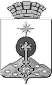 АДМИНИСТРАЦИЯ СЕВЕРОУРАЛЬСКОГО ГОРОДСКОГО ОКРУГАПОСТАНОВЛЕНИЕ№ п/пХарактеристика муниципального жилищного фондаРазмер платы в рублях за 1 квадратный метр общей площади жилого помещения в месяц, руб.1.Дома высотой 2 этажа и более13,102.Одноэтажные дома4,583.Муниципальный специализированный фонд (общежития)4,584. Аварийные и ветхие дома (приложение № 4)0